BahrainBahrainBahrainBahrainDecember 2029December 2029December 2029December 2029SundayMondayTuesdayWednesdayThursdayFridaySaturday12345678910111213141516171819202122National DayAccession Day232425262728293031NOTES: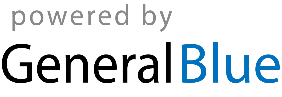 